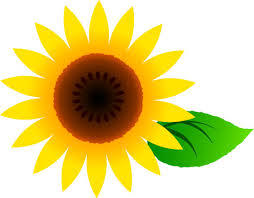 臨時休業のお知らせ7月16日（土曜日）を臨時休業させていただきます。御迷惑をお掛けしますが、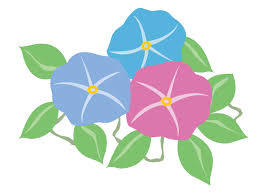 御了承願います。元町接骨院